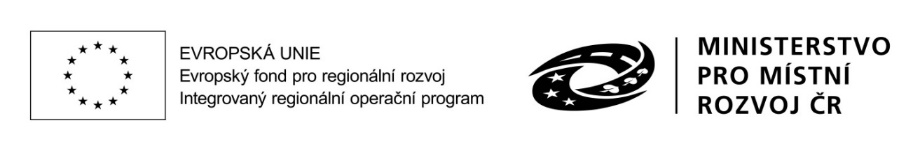 SMLOUVA O DÍLO (dále též „SoD“)Rozsah a obsah vzájemných práv a povinností smluvních stran z této smlouvy vyplývajících se bude řídit příslušnými ustanoveními smlouvy o dílo zákona č. 89/2012 Sb. nový občanský zákoník v platném znění (dále též „NOZ“), konkrétně ustanoveními §  následujícími.Smluvní stranyObjednatel:	Gymnázium, Blovice, Družstevní 650Se sídlem:	Družstevní 650, 336 13 BloviceIČ:		491 80 932za objednatele je oprávněn jednat ve věcech smluvních:Mgr. Marcela Šustrová, ředitelka školy, telefon: +420371522053, e-mail:	gymnazium@gblovice.czza objednatele je oprávněn jednat ve věcech technických:RNDr. Pavel Vlach, Ph.D., telefon:	+420 603431027, e-mail: vlach@gblovice.cz(dále jen objednatel)aZhotovitel:	     Se sídlem:	     IČ: 		     DIČ: 		CZ     Spisová značka:       vedená u       soudu v      za zhotovitele je oprávněn jednat ve věcech smluvních:     , tel. +420      , e-mail:      za zhotovitele je oprávněn jednat ve věcech technických:     , tel. +420      , e-mail:      hlavní stavbyvedoucí:     , tel. +420      , e-mail:      bankovní spojení:	     číslo účtu:		     (dále jen zhotovitel)Vymezení pojmů: Objednatelem je zadavatel po uzavření smlouvy na plnění zakázky.Zhotovitelem je dodavatel po uzavření smlouvy na plnění zakázky.Podzhotovitelem je poddodavatel po uzavření smlouvy na plnění zakázky. Příslušnou dokumentací je dokumentace zpracovaná v rozsahu stanoveném jiným právním předpisem.Položkovým rozpočtem je zhotovitelem oceněný soupis stavebních prací dodávek a služeb, v němž jsou zhotovitelem uvedeny jednotkové ceny u všech položek stavebních prací dodávek a služeb a jejich celkové ceny pro zadavatelem vymezené množství.Zkratka PD = projektová dokumentace; zkratka TDI = technický dozor investora.Oddíl I. Předmět smlouvy a doba plnění, cena dílaI. Předmět plněníPředmětem plnění podle této smlouvy je zhotovení stavebního díla (dále též DÍLO):Stavební práce pro projekt Optimalizace jazykové a experimentální výuky na Gymnáziu Blovice II.Předmětem plnění veřejné zakázky je přestavba spojovací chodby na laboratoře a jejich zázemí a přestavba části 1. NP na novou digitální jazykovou učebnu, a související práce. Předmět veřejné zakázky přesně specifikuje projektová dokumentace zpracované Ing. Radkou Milfortovou (IČ 483 30 744, Bečvářova 313, 336 01 Blovice) v příloha č. 3 Zadávací dokumentace Součástí předmětu plnění této smlouvy je také: zřízení, odstranění a zajištění zařízení staveniště;zpracování dokumentace skutečného provedení díla v listinné podobě v počtu 3 ks a v datové podobě (PDF) na datovém nosiči v počtu 1 ks textové a tabulkové části ve formátech DOC a XLS; dokumentace bude zpracovaná dle příl. 7 vyhl. č. 499/2006 Sb., o dokumentaci staveb, se zakreslením veškerých změn dle skutečného stavu;účast na pravidelných kontrolních dnech stavby;likvidace, odvoz a uložení vybouraných hmot a stavební suti na skládku včetně poplatků za uskladnění v souladu s ustanoveními zákona č. 185/2001 Sb., o odpadech;zajištění bezpečnosti práce a ochrany životního prostředí;projednání a zajištění případného zvláštního užívání komunikací a veřejných ploch včetně úhrady vyměřených poplatků a nájemného;provedení přejímky stavby;zajištění všech nezbytných zkoušek, atestů a revizí podle ČSN a případných jiných právních nebo technických předpisů platných v době provádění a předání díla, kterými bude prokázáno dosažení předepsané kvality a předepsaných technických parametru díla;zkušební protokoly, atesty a doklady dle zákona č. 22/1997 Sb., o technických požadavcích na výrobky a o změně a doplnění některých zákonů, prohlášení o shodě.poskytnutí nezbytné součinnosti ke všem souvisejícím inženýrským činnostem vedoucích zejména k vydání veškerých správních rozhodnutí potřebných pro povolení předčasného užívání stavby anebo pro povolení užívání dokončené stavby či její části.provedení případných inženýrských činností souvisejících s dopravními opatřeními v průběhu stavby, zejména zajištění uzavírek a povolení ke zvláštnímu užívání komunikace po dobu výstavbyDÍLO bude provedeno v rozsahu podle zadávací dokumentace veřejné zakázky:projektové dokumentace zpracované Ing. Radkou Milfortovou (IČ 483 30 744, Bečvářova 313, 336 01 Blovice) vč. soupisu prací s výkazem výměr;zadávacích podmínek zakázky;dle nabídky zhotovitele.Smluvní strany nemají k tomuto projektu žádné připomínky, zhotovitel výslovně prohlašuje, že se v plném rozsahu seznámil s rozsahem a povahou díla, že jsou mu známy veškeré technické, kvalitativní a jiné podmínky nezbytné k realizaci díla a že k provedení díla disponuje veškerými znalostmi, informacemi a technickými předpoklady.Zhotovitel se zavazuje pro objednatele zhotovit DÍLO svým jménem a na vlastní odpovědnost 
v termínech, rozsahu a za podmínek sjednaných v této SoD, ve věcném rozsahu vymezeném výše uvedenou projektovou dokumentací a položkovým nabídkovým rozpočtem. Objednatel se zavazuje řádně provedené práce a splněné DÍLO v souladu s touto SoD převzít a zaplatit cenu ve výši, způsobem a za podmínek uvedených v této SoD.Součástí předmětu díla je veškerá činnost zhotovitele nezbytná k provádění předmětu DÍLA a ke zdárnému a kompletnímu dokončení DÍLA a jeho uvedení do provozu (např. dodržení podmínek vyjádření dotčených orgánů, vypracování dokumentace skutečného provedení stavby v tištěné i digitální podobě, provedení předepsaných zkoušek a kladných revizí, úklid, ekologická likvidace odpadů apod.).Součástí ceny DÍLA budou veškeré náklady spojené s bezvadnou a kompletní realizací předmětu DÍLA, zejména náklady na dodávku a montáž předmětu díla, materiál, související montážní pomůcky, prostředky a mechanizmy, veškeré ztížené podmínky, které lze při realizaci DÍLA předpokládat, staveništní a mimostaveništní dopravu a přesuny. V ceně za DÍLO jsou obsaženy veškeré náklady spojené s provozními zkouškami, pořízením atestu, certifikátu apod.Objednatel si vzhledem ke svým finančním možnostem nebo na základě skutečností dodatečně zjištěných v průběhu prací vyhrazuje právo upravit rozsah předmětu DÍLA či členit realizaci díla na jednotlivé etapy s postupným termínem plnění. Takto upravený rozsah DÍLA či posun termínu dílčích částí DÍLA musí být smluvně ošetřen v písemném dodatku SoD.Změny závazku ze smlouvy na veřejnou zakázku se budou řídit zákonem č. 134/2016 Sb., o zadávání veřejných zakázek v platném znění (dále též „ZZVZ“) jestliže:objednatel požaduje práce, které nejsou v předmětu díla,objednatel požaduje vypustit některé práce předmětu díla,při realizaci se zjistí skutečnosti, které nebyly v době podpisu smlouvy známy, a dodavatel je nezavinil ani nemohl předvídat, a mají vliv na cenu díla,při realizaci se zjistí skutečnosti odlišné od dokumentace předané objednatelem (neodpovídající geologické údaje apod.).Veškeré změny předmětu díla SoD musí být provedeny formou písemného dodatku k této SoD. Věcná náplň dodatku bude odsouhlasena zplnomocněnými zástupci obou stran (tj. zástupce objednatele a zástupce zhotovitele) před jejich provedením.Zhotovitel se zavazuje zhotovit DÍLO na svůj náklad a na své nebezpečí ve sjednané době a kvalitě za podmínek uvedených v této SoD.DÍLO je spolufinancováno prostředky Evropské unie z Evropského fondu pro regionální rozvoj prostřednictvím Integrovaného regionálního operačního programu.II. Termín a místo plnění Termíny plnění: Předání a převzetí staveniště:	do 10 kalendářních dní po uzavření Smlouvy o dílo, předpoklad únor 2018Zahájení stavebních prací:	bez zbytečného odkladu po předání staveništěDokončení stavebních prací:	nejpozději do 30. 6. 2018 Předání a převzetí díla:	nejpozději do 5 kalendářních dní po dokončení stavebních pracíHarmonogram: 		přestavba místnosti v 1.NP (do 31.3.2018)				přestavba spojovací chodby (do 30.6.2018)	Místo plnění předmětu smlouvy: budova Gymnázia, Blovice, Družstevní 650, 336 13 Blovice, v k.ú. Blovice, Plzeňský kraj.Strany smlouvy se dále dohodly, že pokud by v průběhu realizace DÍLA došlo k prodlení s plněním z důvodu neočekávaných okolností, které nastaly bez zavinění objednatele nebo zhotovitele (vyšší moc), dohodnou prodloužení termínu plnění DÍLA o stejný počet dní trvání těchto okolností. Smluvní strana, která se o takových okolnostech dozví, je povinna neprodleně písemně informovat druhou smluvní stranu. O této skutečnosti bude zároveň učiněn zápis do stavebního deníku.Po dobu prodlení jedné smluvní strany s plněním jejích povinností stanovených touto SoD, není druhá strana v prodlení s plněním svých povinností, pokud jejich realizace je podmíněna splněním povinností, s jejichž plněním je druhá strana v prodlení.Zhotovitel je oprávněn provést DÍLO i před sjednaným termínem, pokud to technologický postup a koordinace prováděných prací na DÍLE dovolí. V tomto případě se objednatel zavazuje poskytnout zhotoviteli potřebnou součinnost a DÍLO provedené ve zkráceném termínu převzít, pokud nevykazuje žádné vady a žádné nedodělky.III. Cena za Dílo Cena za kompletní, řádné a včasné provedení DÍLA je nejvýše přípustná, platná po celou dobu realizace a obsahuje veškeré práce, dodávky, činnosti a náklady související s realizací:Cena za DÍLO vychází z ceny uvedené zhotovitelem v položkovém rozpočtu a obsahuje všechny náklady související se zhotovením DÍLA, vedlejší náklady související s umístěním stavby, zařízením staveniště a také ostatní náklady souvisejícími s plněním podmínek zadávací dokumentace. Položkový rozpočet je přílohou SoD.Veškeré možné změny ceny v návaznosti na možné změny nebo doplňky rozsahu předmětu SoD musí být před jejich realizací písemně odsouhlaseny oprávněnou osobou objednatele a následně potvrzeny formou písemného dodatku ke SoD (oddíl I., čl. I. 7. této SoD).Jako podklad pro stanovení případných změn předmětu DÍLA bude sloužit cenová úroveň odvozená z nabídkové ceny, jednotkových cen uvedených v nabídce, a velikosti příslušné části předmětu DÍLA. V případě, že nebudou uvedeny v nabídkovém rozpočtu příslušné jednotkové ceny položek potřebných ke stanovení, budou použity položky z platných ceníků stavebních prací URS platné k podpisu této SoD. Práce, které se nebudou provádět dle předloženého jednotkového ocenění, budou odečteny v nabídkových cenách.Výši ceny DÍLA je možno překročit (nebo adekvátním způsobem snížit) za podmínky, že dojde před zahájením nebo v průběhu doby plnění ke změně předpisů upravujících sazbu DPH pro práce, které jsou předmětem této smlouvy.Změna ceny díla je možná za předpokladu dodržení ZZVZ.Překročení výše ceny DÍLA bude připuštěno pouze ve výši odpovídající nárůstu cen za dotčené části zakázky, které byly způsobeny změnou sazeb DPH nebo na základě skutečností dodatečně zjištěných objednatelem v průběhu prací. Uvedené překročení ceny musí být předem odsouhlaseno objednatelem a upraveno v písemném dodatku k SoD.IV. Placení díla a fakturace Objednatel nebude poskytovat zhotoviteli zálohy. Zhotovitel předloží 1× za kalendářní měsíc dílčí daňový doklad (fakturu) vystavený na základě vzájemně odsouhlaseného a podepsaného soupisu skutečně provedených prací objednatelem nebo jím pověřeným zástupcem (TDI). Dílčí faktury vystavené zhotovitelem budou mít splatnost 30 (třicet) kalendářních dnů ode dne jejich prokazatelného doručení objednateli. Odsouhlasený a podepsaný soupis prací objednatelem či jeho pověřeným zástupcem (TDI) bude součástí daňového dokladu (faktury). Bez tohoto soupisu bude faktura neúplná.Konečná faktura bude ve výši minimálně 10 % celkové ceny DÍLA.Objednatel je oprávněn z konečné faktury Zhotovitele pozastavit platbu odpovídající max. 10 % z celkové ceny DÍLA. Takto pozastavená částka bude sloužit jako zádržné, jako prostředek zajištění nároků Objednatele z této SoD, zejména řádného provedení díla a odstranění případných vad či nedodělků DÍLA.Zádržné bude Objednatelem uvolněno a uhrazeno do 15 kalendářních dnů po předání a převzetí předmětu DÍLA bez vad a nedodělků, resp. do 15 kalendářních dnů po podpisu závěrečného protokolu o odstranění vad a nedodělků.Zádržné může být Zhotovitelem nahrazeno doručením neodvolatelné, nepodmíněné písemné bankovní záruky ve smyslu ust. § 2029 a násl. NOZ nahrazující zádržné jako prostředek zajištění nároků Objednatele z této smlouvy, zejména řádného provedení díla a odstranění případných vad či nedodělků díla či záručních vad, splatné na první výzvu, jež bude vystavena na náklady Zhotovitele a vydána bankou na částku rovnající se výši zádržného s tím, že banka i forma Bankovní záruky nahrazující zádržné musí být schváleny Objednatelem. Bankovní záruka musí být sjednána zejména tak, aby Objednatel byl oprávněn uplatnit u banky práva z této záruky po celou dobu, po jakou by byl oprávněn mít u sebe zádržné v případě jeho nenahrazení bankovní zárukou.Zhotovitel je povinen doručit objednateli daňové doklady nejpozději do 10 dnů od data uskutečnění zdanitelného plnění.Daň z přidané hodnoty bude při fakturaci účtována ve výši dle zákona o DPH v platném znění.Platba bude provedena formou bezhotovostního bankovního převodu na účet zhotovitele.Úhrada provedených změn a dodatečných stavebních prací bude provedena objednatelem na základě samostatné fakturace zhotovitele v souladu s cenou dohodnutou v příslušném písemném Dodatku k této smlouvě o dílo.Faktura zhotovitele musí obsahovat všechny zákonné náležitosti platebních dokladů požadovaných zákonem č. 235/2004 Sb. v platném znění.Každý originální účetní doklad musí obsahovat informaci o spolufinancování Evropskou unií, název projektu „Stavební práce pro projekt Optimalizace jazykové a experimentální výuky na Gymnáziu Blovice“ a registrační číslo projektu: CZ.06.2.67/0.0/0.0/16_066/0005035.Konečná faktura musí navíc obsahovat jako přílohu oboustranně odsouhlasený a podepsaný protokol o předání a převzetí DÍLA bez vad a nedodělků a o vyklizení staveniště, resp. podepsaný závěrečný protokol o odstranění vad a nedodělků.V případě, že faktura vystavená dle tohoto oddílu bude obsahovat nesprávné nebo neúplné údaje a nebude obsahovat všechny náležitosti uvedené v tomto článku, je objednatel oprávněn fakturu vrátit do termínu její splatnosti. Zhotovitel podle charakteru nedostatku fakturu opraví, nebo vystaví novou. Vrácením faktury se ruší původní lhůta splatnosti. Nová lhůta splatnosti běží znovu ode dne prokazatelného doručení opravené faktury objednateli.Oddíl II. Realizace dílaI. Odevzdání a převzetí staveniště Staveniště bude zhotoviteli předáno na základě výzvy (písemné, ústní) objednatele.O předání staveniště strany sepíší zápis podepsaný jejich zástupci a k datu podpisu tohoto zápisu zhotovitel prohlašuje, že se seznámil se stavem staveniště k provedení DÍLA, a tento je mu znám. Odmítne-li zhotovitel převzít staveniště, je povinen uvést do zápisu důvody nepřevzetí. Dnem převzetí staveniště se má za to, že zhotovitel je obeznámen s lokalitou staveniště.Zhotovitel je povinen udržovat staveniště trvale v dobrém stavu, dále se zavazuje přijmout opatření plynoucí z předaných vyjádření a stanovisek a obecně závazných norem a vyhlášek, opatření k maximálnímu omezení prašnosti, hluku, ochraně životního prostředí a dodržování předpisů BOZP při provádění DÍLA a je povinen zajistit bezpečnost svých pracovníků při provádění díla.Zhotovitel je povinen udržovat na převzatém staveništi pořádek a čistotu a je povinen odstraňovat odpady a nečistoty vzniklé jeho pracemi na své náklady. Zhotovitel se zavazuje, že bude dodržovat zásady ochrany životního prostředí podle zákona č. 17/1992 Sb., o životním prostředí, č. 114/1992 Sb., o ochraně přírody a krajiny, č. 185/2001 Sb., o odpadech, ve znění jejich pozdějších změn a předpisů. Všechen odpad vznikající na stavbě činností zhotovitele bude zhotovitel třídit, evidovat a následně zajistí likvidaci tohoto odpadu akreditovanou společností. Dále zajistí ochranu vod a ovzduší před nepříznivými a přírodu ohrožujícími látkami. V případě havárie bude neprodleně kontaktovat zástupce objednatele.Zhotovitel je povinen seznámit se s riziky na staveništi objednatele, upozornit na ně své pracovníky, podzhotovitele a určit způsob ochrany a prevence proti úrazům a jinému poškození zdraví.II. Kvalifikační podmínky Zhotovitel se zavazuje sjednané DÍLO provést s odbornou péčí v rozsahu stanoveném dokumentací pro provedení stavby a zadávacími podmínkami veřejné zakázky, přitom je povinen dodržet podmínky všech dotčených orgánu státní správy a organizací a příslušné technické normy, vztahující se k prováděnému dílu a technologické postupy, zvláště ve vztahu ke klimatickým podmínkám. DÍLO musí být provedeno v souladu s touto smlouvou a nesmí mít nedostatky, které brání použití díla k určenému účelu.Dílo bude dále provedeno a dokladováno v souladu se všemi právními normami, ČSN (§4 zákona č. 22/1997 Sb., o technických požadavcích na výrobky a o změně a doplnění některých zákonů, ve znění jeho pozdějších změn) a vyhláškami. Všechny použité materiály a výrobky musí mít platný certifikát ve smyslu zákona a platných vyhlášek.Součástí zhotovení díla je zajištění a předložení všech dokladů - průkazu o ověření vlastností použitých výrobků ve smyslu ustanovení zákona č. 22/1997 Sb., ve znění pozdějších novel a souvisejících předpisů, a dále dokladu o provedení zkoušek a revizí a dalších dokladů nutných k předání díla dle platných předpisů, např. zákona č. 185/2001 Sb., o odpadech.Ke změně podzhotovitelů či dalších osob, jejichž prostřednictvím zhotovitel prokazoval jakoukoliv část kvalifikace v zadávacím řízení, je zhotovitel oprávněn po písemném odsouhlasení ze strany objednatele, ale vždy tak, aby každý tento podzhotovitel či osoba plnil či plnila shodnou část kvalifikace jako podzhotovitel či osoba předchozí.III. Povinnosti zhotovitele Zhotovitel je povinen uchovávat veškerou dokumentaci související s realizací projektu včetně účetních dokladů minimálně do konce roku 2028. Pokud je v českých právních předpisech stanovena lhůta delší, musí ji příjemce použít. Zhotovitel je podle ustanovení § 2 písm. e) zákona č. 320/2001 Sb., o finanční kontrole ve veřejné správě a o změně některých zákonů, ve znění pozdějších předpisů, osobou povinou spolupůsobit při výkonu finanční kontroly prováděné v souvislosti s úhradou zboží nebo služeb z veřejných výdajů.Zhotovitel je povinen minimálně do konce roku 2028 poskytovat požadované informace a dokumentaci související s realizací projektu zaměstnancům nebo zmocněncům pověřených orgánů, umožnit provedení kontroly účetní (daňové) evidence, použití veřejných finančních prostředků a fyzické realizace projektu, zejména ve smyslu zákona č. 320/2001 Sb., o finanční kontrole, ve znění pozdějších předpisů. Tímto ujednáním nejsou dotčena ani omezena práva ostatních kontrolních orgánů státní správy ČR a orgánů EU (např. NKÚ, Evropská komise, OLAF, Ministerstvo financí, Evropský účetní dvůr, Auditní orgán, územní finanční orgán, Platební a certifikační orgán, popřípadě jimi určených zmocněnců a dalších kontrolních orgánů dle předpisů ČR a ES). Zhotovitel se zavazuje poskytnout potřebnou součinnost poskytovateli nebo jím pověřeným osobám při kontrolách, auditech nebo monitorování řešení a realizace projektu, zejména jim poskytnout na vyžádání veškerou dokumentaci k projektu, účetní doklady, vysvětlující informace. Zhotovitel se zavazuje poskytnout veškeré doklady související s realizací projektu a plněním monitorovacích ukazatelů, které si mohou vyžádat zejména následující kontrolní orgány: Evropský účetní dvůr, Evropské komise, Nejvyšší kontrolní úřad, Auditní orgán, Územní finanční orgán, Platební a verifikační orgán, popř. jimi určení zmocněnci a další kontrolní orgány dle předpisů ČR a předpisů ES. Těmto orgánům je příjemce dále povinen poskytnout součinnost při kontrolách minimálně ve stejném rozsahu jako poskytovateli nebo jim pověřeným osobám.Zhotovitel se zavazuje respektovat veškeré podmínky dotačního programu IROP a zavazuje se poskytnout součinnost ve všech ostatních činnostech, které objednatel bude povinen plnit v souvislosti s uvedeným dotačním titulem v rámci poskytnutí dotace. Objednatel má nárok na případnou náhradu škody způsobené neplněním povinností zhotovitele v plné výši.Před zahájením stavby si zhotovitel zajistí patřičná opatření dle platných předpisů, aby byla zajištěna obslužná doprava v místě dotčeného stavbou k omezením dopravy na stávajících veřejných komunikacích (záchranný systém apod.). Postup prací bude projednán v předstihu před zahájením prací mezi objednatelem, zhotovitelem a dalšími dotčenými orgány a institucemi.Zhotovitel si zajistí případný zábor dle vlastní potřeby na pozemku vlastníka objednatele, dále zajistí a uhradí povolení k užívání veřejného prostranství.Zhotovitel si zajistí s dostatečným předstihem stanovení dopravního značení jak pro přechodnou úpravu během stavby, tak pro místní úpravu pro dokončenou stavbu.Zhotovitel zajistí vytýčení stavby oprávněnou organizací. Zhotovitel zajistí na své náklady a odpovědnost vybudování veškerého zařízení staveniště, v souladu se svými potřebami, dokumentací předanou objednatelem a s požadavky objednatele. Zhotovitel si zajistí na své náklady případná odběrná místa elektrické energie, vody a ostatních služeb nutných k provedení DÍLA včetně měření odběrů. Napojovací body si dohodne s objednatelem.Zhotovitel je povinen udržovat na převzatém staveništi a příjezdových komunikacích pořádek a čistotu a denně zajištovat řádný úklid pracoviště a všech prostorů dotčených prováděním díla.Zhotovitel na sebe přejímá zodpovědnost za škody způsobené na zhotovovaném díle po celou dobu výstavby, tzn. do převzetí předmětu DÍLA objednatelem, stejně tak za škody způsobené svou stavební a jinou činností třetí osobě.V případě jakéhokoliv narušení či poškození okolních ploch zhotovitelem, uvede zhotovitel poškozené plochy nejpozději k předání hotového díla do původního stavu, původní stav před zahájením prací zhotovitel prokazatelně zdokumentuje.Veškerý demontovaný materiál je majetkem objednatele, jeho likvidace může být provedena jen se souhlasem objednatele.Zhotovitel odpovídá za řádnou likvidaci vzniklých odpadů, nejpozději při přejímacím řízení předá zhotovitel doklad o zajištění likvidace odpadů ze stavby v souladu se zákonem č. 185/2001 Sb., o odpadech.Zhotovitel je povinen vést ode dne převzetí staveniště o pracích, které provádí, stavební deník v rozsahu dle zákona č. 183/2006 Sb., o územním plánování a stavebním řádu (stavební zákon) a vyhlášky č. 499/2006 Sb., o dokumentaci staveb, §6 a příloha 5., do kterého je povinen zapisovat všechny skutečnosti rozhodné pro plnění SoD. Stavební deník musí být trvale přístupný na stavbě. Originál stavebního deníku je majetkem objednatele, zhotovitel si může pořídit ověřenou kopii. Vedení deníku končí dnem odstranění poslední vady oznámené v zápise o předání a převzetí stavby. Je zakázáno zápisy ve stavebním deníku přepisovat, škrtat a vytrhávat z něj jednotlivé stránky.Zápisy do stavebního deníku čitelně zapisuje a podepisuje stavbyvedoucí vždy v ten den, kdy byly práce provedeny nebo kdy nastaly okolnosti, které jsou předmětem zápisu. Mimo stavbyvedoucího může do stavebního deníku provádět záznamy pouze objednatel, jím pověřený zástupce, případně zpracovatel PD nebo příslušné orgány státní správy. Nesouhlasí-li stavbyvedoucí se zápisem, který učinil objednatel nebo jím pověřený zástupce, případně zpracovatel PD do stavebního deníku, musí k tomuto zápisu připojit svoje stanovisko nejpozději do tří pracovních dnů, jinak se má za to, že s uvedeným zápisem souhlasí.V případě, že má být dílčí část zhotovovaného díla zakryta nebo má být jinak znemožněn přístup k ní, je zhotovitel povinen vyzvat objednatele minimálně 3 dny předem k převzetí, aby mohl prověřit, zda zakrývaná část byla provedena řádně. Nedostaví-li se objednatel ke kontrole, může zhotovitel pokračovat v provádění díla. Bude-li v tomto případě objednatel dodatečně požadovat odkrytí zakrytých prací, je zhotovitel povinen toto odkrytí provést na náklady objednatele. Pokud se však zjistí, že práce nebyly řádně provedeny, nese veškeré náklady spojené s odkrytím prací, opravou chybného stavu a následným zakrytím zhotovitel.Seznam prací a konstrukcí, které podléhají kontrole, bude dohodnut při zahájení prací zápisem do stavebního deníku.Objednatel, případně technický dozor objednatele, autorský dozor, Koordinátor bezpečnosti a ochrany zdraví při práci na staveništi mají právo kontroly prováděné stavby a mají právo přístupu na staveniště. Zhotovitel zajistí v rámci zařízení staveniště podmínky pro výkon funkce těchto osob, a to v přiměřeném rozsahu.Zhotovitel se zavazuje pravidelně svolávat kontrolní dny, na které bude pozván zplnomocněný zástupce objednatele. Termíny konání kontrolních dnů budou předem dohodnuty s technickým dozorem objednatele. O průběhu kontrolního dne bude učiněn zápis do stavebního deníku.Zhotovitel umožní správcům sítí případné provedení oprav na svých objektech a zařízeních.Zhotovitel v rámci své záruky na provedené dílo zodpovídá za hutnění podkladních vrstev po případně provedených pracích na inženýrských sítích prováděných jinými zhotoviteli. K tomu si u jednotlivých investorů vyžádá protokoly o hutnících zkouškách, případně si provede vlastní kontrolní zkoušky.Zhotovitel vyklidí staveniště a odstraní zařízení staveniště do 5 kalendářních dnů po dokončení díla a protokolárně je předá objednateli. Změny projektové dokumentace jsou možné pouze po předchozím odsouhlasení zmocněnými zástupci obou smluvních stran po projednání s projektantem.K záměnám materiálů a výrobků oproti poskytnutým podkladům je vždy třeba předběžného souhlasu objednatele.Zhotovitel bude respektovat předpisy týkající se bezpečnosti práce a technických zařízení, zejména zákona č. 309/2006 Sb., kterým se upravují další požadavky bezpečnosti a ochrany zdraví při práci v pracovněprávních vztazích a o zajištění bezpečnosti a ochrany zdraví při činnosti nebo poskytování služeb mimo pracovněprávní vztahy (zákon o zajištění dalších bezpečnostních podmínek bezpečnosti a ochrany zdraví při práci), nařízení vlády č. 362/2005 Sb., o bližších požadavcích na bezpečnost a ochranu zdraví při práci na pracovištích s nebezpečím pádu z výšky nebo do hloubky a nařízení vlády č. 591/2006 Sb., o bližších minimálních požadavcích na bezpečnost a ochranu zdraví při práci na staveništích. Zhotovitel přejímá v plném rozsahu odpovědnost za řízení postupu prací, za bezpečnost a ochranu zdraví osob v prostoru staveniště, požární ochrany a za zachování pořádku na staveništi. Zhotovitel v plné míře zodpovídá za bezpečnost a ochranu zdraví všech osob v prostoru staveniště, které se zde nacházejí oprávněně (tyto osoby mají povinnost se hlásit při vstupu na staveniště u stavbyvedoucího zhotovitele) a zabezpečí jejich vybavení ochrannými pracovními pomůckami. Zhotovitel je povinen zajistit bezpečnost práce a provozu podle platných právních předpisů a norem bezpečnostních, hygienických, požárních a ekologických.Zhotovitel zajistí řádné označení a zabezpečí prostor staveniště v souladu s obecně platnými předpisy.Zhotovitel je povinen být pojištěn proti škodám způsobeným jeho činností včetně možných škod pracovníků zhotovitele. Stejné podmínky je zhotovitel povinen zajistit u svých případných podzhotovitelů. Doklad o pojištění je zhotovitel povinen doložit na požádání objednateli kdykoliv v průběhu provádění díla.Zhotovitel je povinen připravit a doložit u přejímacího řízení všechny předepsané doklady dle stavebního zákona a souvisejících právních předpisů, bez těchto dokladů nelze považovat dílo za dokončené a schopné předání (např. prohlášení o shodě použitých materiálů, doklady o provedených zkouškách a zaměření stavby, dále o ekologické likvidaci odpadů).IV. Součinnost objednatele Objednatel předá staveniště zhotoviteli v rozsahu obecné zvyklosti. O předání a převzetí staveniště sepíší obě strany protokol.V rámci předání a převzetí staveniště objednatel zhotoviteli předá PD v papírové podobě. Za správnost a úplnost předané PD je odpovědný objednatel.Pokud zhotovitel upozorní na nevhodnou povahu věcí přebíraných od objednatele, nebo na nevhodnou povahu pokynu nebo podkladu předaných objednatelem, je objednatel povinen vznesené připomínky bezodkladně zvážit a vydat písemné rozhodnutí. Totéž platí, zjistí-li se skryté překážky bránící provádění stavby dohodnutým způsobem, které nebyly patrny z předané PD.Objednatel se zavazuje pravidelně se účastnit kontrolních dnů a na tyto dny vysílat svého zplnomocněného zástupce. Zplnomocněný zástupce je oprávněn vykonávat technický dozor nad prováděným DÍLEM a jménem objednatele uzavírat se zhotovitelem nezbytné dohody o řešení sporných otázek spojených s realizací DÍLA.Objednatel je povinen dostavit se na vyzvání k provedení inspekce u vybraných kontrol nebo zkoušek.Objednatel je povinen sledovat obsah stavebního deníku a k zápisům připojovat své stanovisko.V případě záznamu ve stavebním deníku vyžadujícím stanovisko objednatele, případně projektanta může zhotovitel pokračovat v činnosti ve smyslu záznamu až po uplynutí 3 pracovních dní po prokazatelném doručení předmětného záznamu zástupci objednatele.Objednatel vykonává na stavbě technický dozor a v jeho průběhu sleduje zejména, zda práce jsou prováděny v souladu se smlouvou podle schválené PD, technických norem a jiných právních předpisů jakož i rozhodnutí veřejnoprávních orgánu. Na nedostatky zjištěné v průběhu prací neprodleně upozorní zápisem do stavebního deníku.Technický dozor objednatele není oprávněn zasahovat do činnosti zhotovitele, pokud je DÍLO prováděno v souladu s požadavky a potřebami objednatele.Objednatel je oprávněn na základě skutečností dodatečně zjištěných v průběhu prací upřesnit obsah a způsob provedení prací.Objednatel nebo jím pověřený zástupce je oprávněn kontrolovat provádění DÍLA. Zjistí-li objednatel, že zhotovitel provádí DÍLO v rozporu se svými povinnostmi, je objednatel oprávněn dožadovat se toho, aby zhotovitel odstranil vady vzniklé vadným prováděním a dílo prováděl rádným způsobem. Jestliže zhotovitel tak neučiní ani v přiměřené lhůtě mu k tomu poskytnuté a postup zhotovitele by vedl nepochybně k porušení smlouvy, je objednatel oprávněn od smlouvy odstoupit.Objednatel je povinen jmenovat Koordinátora bezpečnosti a ochrany zdraví při práci na staveništi, pokud to vyplývá ze zvláštních právních předpisů.Objednatel je povinen zorganizovat předání a převzetí DÍLA. V. Předání a převzetí díla DÍLO se považuje za dokončené jeho řádným provedením v rozsahu sjednaném touto smlouvou a předáním objednateli v dohodnutém čase, místě a kvalitě bez jakýchkoliv vad a nedodělků. V případě, že má DÍLO drobné vady, i vady nebránící užívání, je objednatel oprávněn DÍLO nepřevzít a zhotovitel je v takovém případě v prodlení s plněním předmětu díla. O předání a převzetí DÍLA bude vyhotoven protokol. Pokud objednatel převezme DÍLO vykazující drobné vady nebo nedodělky, smluvní strany se v protokolu o předání a převzetí DÍLA dohodnou na termínu jejich odstranění; nedohodnou-li se na tomto termínu, platí, že zhotovitel je povinen vady a nedodělky odstranit do 15 dnů od předání a převzetí DÍLA. Po odstranění všech vytýkaných vad a nedodělků bude vyhotoven závěrečný protokol o odstranění vad a nedodělků.K zahájení přejímacího řízení zhotovitel písemně vyzve objednatele nejméně 5 pracovních dnů před zahájením přejímky.Objednatel přizve k předání a převzetí díla osobu vykonávající funkci technického dozoru stavebníka, případně autorského dozoruZhotovitel je povinen připravit k přejímacímu řízení zejména tyto doklady v jednom vyhotovení (pokud není níže uvedeno jinak):dokumentaci skutečného provedení díla v listinné podobě v počtu 3 ks a v datové podobě (PDF) na datovém nosiči v počtu 1 ks textové a tabulkové části ve formátech DOC a XLS; dokumentace bude zpracovaná dle příl. 7 vyhl. č. 499/2006 Sb., o dokumentaci staveb, se zakreslením veškerých změn dle skutečného stavu,doklady o kvalitě a původu použitých hmot a materiálů, protokol o hutnění podkladu, protokol o zátěžových zkouškách,předávací protokoly se správci sítí a majiteli stavbou dotčených pozemků a nemovitostí,osvědčení o zkouškách použitých materiálů a technologií,kopie dokladů o nezávadné likvidaci odpadů oprávněnou společností,originál stavebního deníku,protokoly o provedených zkouškách a revizích,případné další doklady požadované objednatelem, případně další dokumentace potřebné pro zajištění řádného užívání DÍLA. souhrnná závěrečná zpráva zhotovitele o hodnocení jakosti DÍLA (ve 3 vyhotoveních)O předání a převzetí DÍLA bude vyhotoven protokol o předání a převzetí DÍLA. Protokol vyhotoví objednatel. Protokol o předání a převzetí DÍLA bude zejména obsahovat:popis stavu dodávky v okamžiku předání DÍLA,soupis dokladů, jež zhotovitel předává objednateli s dokončeným dílem,seznam vad a nedodělků, jež váznou na předávání DÍLA, spolu s případnou dohodou o lhůtě k jejich odstranění,seznam plateb na uhrazení ceny za zhotovení DÍLA, vč. těch, jež dosud objednatel zhotoviteli neprovedl.Podepíše-li smluvní strana protokol o předání DÍLA, přičemž se jasným a zřetelným způsobem nesouhlasně nevyjádří ke konkrétním zápisům anebo bodům protokolu o předání DÍLA, platí, že s celým obsahem protokolu o předání DÍLA souhlasí. Podepsání protokolu nezbavuje zhotovitele odpovědnosti za případné opravy nebo doplnění konstrukcí provedených nebo dodaných v rozporu s normovými požadavky platných norem a předpisů.Oddíl III. Vlastnictví k dílu, pojištění, záruky a vadyVlastnické právo k dílu a nebezpečí škody Vlastnictví k DÍLU přechází na objednatele zabudováním a u ještě nezabudovaných částí díla jejich zaplacením. Nebezpečí škody po celou dobu zhotovování DÍLA nese zhotovitel až do předání DÍLA a vyklizeného staveniště objednateli, a to i těch jeho částí, které se v průběhu realizace stávají majetkem objednatele.Zhotovitel je povinen na vlastní náklady zabezpečit ochranu zhotovovaného DÍLA a veškerého materiálu dovezeného na staveniště pro stavbu proti povětrnostním vlivům, poškození a odcizení.Pojištění zhotoviteleZhotovitel má k datu podpisu této smlouvy uzavřenou pojistnou smlouvu, jejímž předmětem je pojištění odpovědnosti za škodu způsobenou Zhotovitelem třetí osobě v souvislosti s výkonem jeho činnosti ve výši nejméně 6 mil. Kč a jejíž kopie nebo kopie pojistného certifikátu tvoří přílohu této smlouvy. Zhotovitel se zavazuje, že po celou dobu trvání této smlouvy a po dobu záruky bude pojištěn ve smyslu tohoto ustanovení a že nedojde ke snížení pojistného plnění pod částku uvedenou v předchozí větě.Záruční lhůty Zhotovitel poskytuje za bezvadnou jakost DÍLA záruku v délce 60 měsíců ode dne předání a převzetí DÍLA a odstranění vad a nedodělků s výjimkou komponentů, pro které jejich výrobce nebo výhradní dodavatel stanoví záruční dobu odlišnou. Záruční lhůta uvedená výše počíná běžet dnem odstranění poslední vady či nedodělku vyplývajícího z protokolu o předání a převzetí DÍLA. Po dobu záruky odpovídá zhotovitel za vady, které objednatel zjistil a které včas oznámil.Záruční doba neběží po dobu, po kterou objednatel nemůže předmět DÍLA užívat pro vady, za které zhotovitel prokazatelně odpovídá.Záruční doba se prodlužuje o dobu trvání odstranění vady, která brání užívání DÍLA k účelu, ke kterému jej objednatel objednal.Objednatel je oprávněn vyzvat zhotovitele ke kontrole DÍLA před uplynutím záruční doby. Zhotovitel se zavazuje této kontroly zúčastnit a případné zjištěné závady odstranit v dohodnutých termínech.Zhotovitel se zavazuje po dobu záruční lhůty zajištovat bezplatné odstraňování objednatelem oprávněně reklamovaných vad. Objednatel se zavazuje po předchozí dohodě o termínu odstranění vady umožnit zhotoviteli přístup k provedení příslušných prací.Vady díla Odpovědnost za vady DÍLA se řídí ujednáním smluvních stran v této smlouvě a následně ustanoveními práva z odpovědnosti za vady dle NOZ v platném znění.Pro uplatnění práva z odpovědnosti za vady DÍLA je nezbytná reklamace objednatele u zhotovitele nejpozději do konce doby, po kterou zhotovitel odpovídá za vady DÍLA.Reklamace vady musí být uplatněna písemnou formou a to faxem, doporučeným dopisem nebo elektronicky do datové schránky. Objednatel je povinen vady popsat, případně uvést jak se projevují a stanovit lhůtu pro jejich odstranění.V případě, že objednatel uplatní v záruční době nárok z odpovědnosti za vady, je zhotovitel povinen zahájit práce na odstranění vad do 7 kalendářních dní od písemného oznámení vad a práce provést bez zbytečného odkladu, popř. ve lhůtě stanovené objednatelem nebo ve lhůtě dohodnuté oběma smluvními stranami, přičemž platí, že nedohodnou-li se smluvní strany na této lhůtě, platí ustanovení NOZ.Zhotovitel se zavazuje zaslat objednateli své vyjádření k uplatněné reklamaci do 48 hodin po jejím obdržení (mimo dny pracovního volna, klidu a státem uznaných svátků).Jestliže zhotovitel neodstraní vady ve stanoveném termínu, má objednatel právo odstranit vady sám nebo prostřednictvím třetí osoby na náklady zhotovitele.Zhotovitel se zavazuje odstranit vady na své náklady tak, aby objednateli nevznikly žádné vícenáklady, v opačném případě tyto hradí zhotovitel.O odstranění vady bude sepsán protokol, který podepíší obě smluvní strany. V tomto protokolu, který vystaví zhotovitel, musí být mimo jiné uvedeno: jména zástupců obou smluvních stran, číslo smlouvy o dílo, datum uplatnění a č.j. reklamace, popis a rozsah vady a způsob jejího odstranění, datum zahájení a ukončení odstranění vady, celková doba trvání vady (doba od zjištění do odstranění vady) a vyjádření, zda vada bránila užívání DÍLA k účelu, ke kterému bylo určeno.Zhotovitel se zavazuje v případě potřeby dodat objednateli veškeré nové, případně opravené doklady vztahující se k opravené, případně vyměněné části (atesty, certifikáty apod.) potřebné k provozování díla.Zhotovitel odpovídá za to, že předmět díla má v době jeho předání objednateli a bude mít po dobu běhu záruční lhůty vlastnosti stanovené obecně závaznými právními předpisy, závaznými normami, případně vlastnosti obvyklé, dále za to, že dílo nemá právní vady, je kompletní, splňuje určenou funkci a odpovídá všem požadavkům sjednaným v SoD.Reklamaci lze uplatnit nejpozději do posledního dne záruční lhůty, přičemž i reklamace odeslaná objednatelem v poslední den záruční lhůty se považuje za včas uplatněnou.Záruční doba se nevztahuje na vady způsobené neodbornou manipulací nebo mechanickým poškozením při činnosti nesouvisející s činností zhotovitele.Zhotovitel na žádost objednatele odstraní reklamovanou vadu i v případě, že jím nebude uznána s tím, že prokáže-li se reklamace za neoprávněnou, uhradí objednatel náklady spojené s odstraněním vady, včetně nákladů zhotovitele, vynaložených na prokázání neoprávněnosti reklamace.Zjistí-li objednatel nebo odborně-technický dozor, že zhotovitel provádí dílo v rozporu se svými povinnostmi, je oprávněn zhotovitele na tuto skutečnost upozornit a dožadovat se provádění díla řádným způsobem. Jestliže tak zhotovitel neučiní ani ve lhůtě mu k tomu poskytnuté, je objednatel oprávněn dát zhotoviteli pokyn k okamžitému přerušení provádění prací, popř. i od této SoD odstoupit doručením písemného odstoupení zhotoviteli. O předání díla vyhotoví smluvní strany dílčí předávací protokol podepsaný oběma smluvními stranami. Objednatel není povinen převzít část díla vykazující byť drobné vady či nedodělky.Objednatel má právo převzít i část díla, které vykazuje drobné vady a nedodělky, které samy o sobě ani ve spojení s jinými nebrání řádnému užívaní příslušné části díla. V tom případě je zhotovitel povinen odstranit tyto vady a nedodělky v termínu stanoveném objednatelem uvedeném v předávacím protokolu.V případě, že příslušná část díla bude v termínu pro jeho provedení dokončena jen zčásti, aniž by důvod nedokončení ležel na straně objednatele, má objednatel právo převzít i takovou částečně provedenou část díla a dokončení zbytku části díla nepožadovat, resp. rozsah příslušné části díla tím jednostranně omezit. Omezení rozsahu příslušné části díla vyznačí objednatel v předávacím protokolu. Strany souhlasně prohlašují, že písemným vyznačením omezení rozsahu příslušné části díla v předávacím protokolu se tento úkon objednatele považuje za doručený zhotoviteli.Má-li dílo vady, či je-li zhotovitel v prodlení, vyzve objednatel zhotovitele k odstranění vad a stanoví zhotoviteli lhůtu k nápravě. Neodstraní-li zhotovitel vady ani ve lhůtě stanovené objednatelem, může objednatel od SoD odstoupit doručením písemného oznámení o odstoupení druhé smluvní straně.V případě, že není možné vady odstranit, má objednatel právo poměrně snížit cenu DÍLA.Dílo je považováno za ukončené po ukončení všech prací dle SoD, pokud jsou ukončeny řádně a včas a zhotovitel předal objednateli všechny požadované doklady a povrch všech pozemků tvořících staveniště je vyčištěn a uveden do předepsaného stavu. Pokud jsou v SoD použity termíny ukončení DÍLA nebo předání, rozumí se tím den, ve kterém dojde k oboustrannému podpisu předávacího protokolu.Oddíl IV.Sankce, odstoupení od smlouvy, ustanovení závěrečnáSankcePro případ prodlení zhotovitele se splněním povinnosti dokončit DÍLO a s jeho řádným protokolárním odevzdáním v dohodnutém termínu objednateli uvedeném v oddíle I. čl. II. 1. této SoD je zhotovitel povinen uhradit objednateli smluvní pokutu ve výši 0,1 % z celkové ceny díla bez DPH za každý i započatý kalendářní den prodlení. Odevzdání a převzetí DÍLA upravuje oddíl II. čl. V. této SoD.V případě prodlení zhotovitele s odstraněním případných vad v termínu dle oddílu II. čl. V. bod 1 je zhotovitel povinen uhradit objednateli smluvní pokutu ve výši 1.000,- Kč za každou jednotlivou případnou vadu za každý i započatý kalendářní den prodlení a případnou vadu.V případě prodlení zhotovitele s odstraněním případných nedodělků v termínu dle oddílu II. čl. V. bod 1 je zhotovitel povinen uhradit objednateli smluvní pokutu ve výši 1.000,- Kč za každý jednotlivý případný nedodělek za každý i započatý kalendářní den prodlení a případný nedodělek.Objednatel je oprávněn započíst smluvní pokuty proti platbám za plnění zhotovitele a zhotovitel s tímto bez výhrad souhlasí.Objednatel se zavazuje pro případ prodlení s placením sjednané ceny zaplatit zhotoviteli smluvní pokutu ve výši 0,1 % z dlužné částky za každý i započatý kalendářní den prodlení po termínu splatnosti.V případě prodlení zhotovitele s odstraňováním reklamačních závad v termínech dle oddílu III. čl. IV. bod 4 je zhotovitel povinen uhradit objednateli smluvní pokutu ve výši 0,1 % (maximálně však 10.000,- Kč) z celkové ceny díla bez DPH za každou reklamovanou vadu a každý i započatý kalendářní den prodlení.V případě, že zhotovitel poruší některou ze svých povinností (např. pořádek na staveništi, bezpečnost práce, nařízení Koordinátora bezpečnosti a ochrany zdraví při práci na staveništi, provádění prací nekvalifikovanými pracovníky, za nevyklizení staveniště ve sjednaném termínu, za nedodržení harmonogramu uvedeného v oddílu I., čl. II Termín a místo plnění, odst. 1 této SoD, atd.), je zhotovitel povinen uhradit objednateli smluvní pokutu ve výši 0,05 % (maximálně však 50.000,- Kč) z celkové ceny díla bez DPH za každý i započatý den prodlení s nápravou.Tímto ujednáním o smluvní pokutě není dotčeno právo na náhradu škody.Zaplacením smluvní pokuty nezaniká nárok poškozené strany na náhradu způsobené škody.Odstoupení od smlouvyObjednatel je oprávněn odstoupit od této smlouvy:a) v případě, že probíhá insolvenční řízení proti majetku zhotovitele, v němž bylo vydáno rozhodnutí o úpadku nebo insolvenční návrh byl zamítnut proto, že majetek zhotovitele nepostačuje k úhradě nákladů insolvenčního řízení, nebo byl konkurs zrušen proto, že majetek zhotovitele byl zcela nepostačující;v případě podstatného porušení této smlouvy zhotovitelem, zejména v případě:prodlení s řádným provedením díla, po dobu delší než 20 dnů,prodlení s řádným protokolárním předáním díla delším než 20 dnů,porušení smluvní povinnosti dle této smlouvy, které nebude odstraněno ani v dodatečné přiměřené lhůtě deseti dnů,kdy zhotovitel využil k plnění předmětu této smlouvy poddodavatele v rozporu s nabídkou zhotovitele v rámci zadávacího řízení na Veřejnou zakázku nebo bez předchozího souhlasu objednatele,nepředložení originálu bankovní záruky dle požadavků uvedených v této smlouvě,nezahájení (od předání staveniště), zastavení či přerušení prací zhotovitelem na zhotovovaném díle na více než deset kalendářních dnů,provádění díla v rozporu s touto smlouvou, opakované nedodržení ČSN, EN, technologických předpisů a plánu BOZP i přes písemné upozornění ze strany objednatele.Objednatel je také oprávněn odstoupit od této SoD v případě, kdy vyjde najevo, že zhotovitel uvedl v rámci zadávacího řízení Veřejné zakázky nepravdivé, neúplné či zkreslené informace, které by měly zřejmý vliv na výběr zhotovitele pro uzavření této smlouvy.Smluvní strany jsou oprávněny od této SoD dále odstoupit za podmínek stanovených občanským zákoníkem nebo jinými právními předpisy.Odstoupení od SoD musí být učiněno písemným oznámením o odstoupení od této smlouvy druhé straně, účinky odstoupení nastávají dnem doručení oznámení druhé straně. V pochybnostech se má za to, že odstoupení bylo doručeno do deseti dnů od jeho odeslání v poštovní zásilce s dodejkou, resp. do deseti dnů od jeho odeslání prostřednictvím informačního systému datových schránek.Smluvní strany mohou ukončit smluvní vztah písemnou dohodou obou smluvních stran.V případě ukončení SoD je zhotovitel povinen okamžitě opustit staveniště a vyklidit zařízení staveniště nejpozději do 5 dnů ode dne skončení platnosti a účinnosti smlouvy, nedohodnou-li se strany jinak. Zhotovitel je v takovém případě povinen učinit veškerá potřebná opatření k tomu, aby zabránil vzniku škody hrozící objednateli v důsledku ukončení činností zhotovitele a o těchto opatřeních objednatele bezprostředně informovat. V opačném případě odpovídá zhotovitel za škodu způsobenou v důsledku porušení této povinnosti.Strany se dohodly, že po ukončení SoD trvají a zůstávají v platnosti a účinnosti ujednání stran týkající se odpovědnosti za vady díla, záruky za jakost a záruční lhůty, smluvních pokut, vlastnictví díla, náhrady škody a cenová ujednání obsažená v této smlouvě.Objednatel je povinen uhradit zhotoviteli rozpracovanou část díla a cenu věcí, které zhotovitel opatřil a které se staly součástí díla.Dojde-li k ukončení smlouvy způsoby uvedenými v tomto článku smlouvy, povinnosti smluvních stran jsou následující:zhotovitel provede soupis všech provedených prací oceněných způsobem, jakým je stanovena cena díla, tento soupis s objednatelem odsouhlasí,zhotovitel provede finanční vyčíslení provedených prací a zpracuje fakturu,zhotovitel odveze veškerý svůj nezabudovaný materiál, pokud se smluvní strany nedohodnou jinak,zhotovitel vyzve písemně objednatele k převzetí části zakázky a objednatel je povinen do deseti pracovních dnů po obdržení výzvy zahájit „dílčí přejímací řízení“, objednatel převezme dosud provedené práce i nedokončené dodávky do 5 dnů ode dne ukončení platnosti a účinnosti smlouvy, a uhradí zhotoviteli cenu věcí, které opatřil do dne doručení výpovědi, a to do čtrnácti dnů ode dne předložení vyúčtování,smluvní strany uzavřou dohodu, ve které upraví vzájemná práva a povinnosti včetně stavu rozpracovanosti díla, jeho ohodnocení, vymezení vad a nedodělků a sjednání způsobu jejich odstranění. Objednatel má v případě ukončení smlouvy i u odstranitelných vad právo požadovat slevu z ceny, namísto odstranění takových vad.Ustanovení závěrečná Tam, kde nejsou práva a závazky smluvních stran výslovně upraveny, platí ustanovení NOZ v platném znění.Tuto SoD lze změnit nebo upřesnit pouze písemným ujednáním nazvaným „Dodatek ke smlouvě“ a očíslovaným podle pořadových čísel, který bude potvrzen a odsouhlasen smluvními stranami a prohlášen za nedílnou součást této SoD.Práva a povinnosti vyplývající z této SoD přecházejí i na případné právní nástupce obou smluvních stran.Tato SoD je vyhotovena ve čtyřech stejnopisech, z nichž každá strana obdrží po dvou vyhotoveních. Všechna vyhotovení mají platnost originálu.Tato SoD nabývá platnosti dnem jejího podpisu oprávněnými zástupci obou smluvních stran.Tato SoD nabývá účinnosti dnem jejího podpisu oprávněnými zástupci obou smluvních stran.Smluvní strany tuto SoD přečetly, prohlašují, že je projevem jejich svobodné a vážné vůle, že nebyla sjednána v tísni ani za nápadně nevýhodných podmínek a na důkaz souhlasu doplňují zástupci obou smluvních stran své vlastnoruční podpisy. V Blovicích dne:      	V       dne:      .............................................................	.............................................................Mgr. Marcela Šustrová	     ředitelka školy	     (objednatel)	(zhotovitel)Příloha č. 1: cenová nabídka (oceněný soupis prací s výkazem výměr) Příloha č. 2: pojistná smlouva dle Oddílu III., čl. II (předloží zhotovitel před uzavřením SOD)Kč bez DPHDPH Kč včetně DPHCena celkem